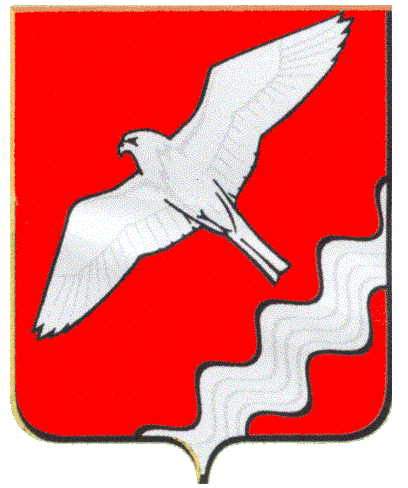 АДМИНИСТРАЦИЯ МУНИЦИПАЛЬНОГО ОБРАЗОВАНИЯ КРАСНОУФИМСКИЙ ОКРУГПОСТАНОВЛЕНИЕот  04.07.2016 г. №  548 г. КрасноуфимскВ соответствии с Жилищным кодексом Российской Федерации, Федеральным законом от 27 июля 2010 г. № 210-ФЗ «Об организации предоставления государственных и муниципальных услуг», Федеральным законом от 06 октября 2003 г. № 131-ФЗ «Об общих принципах организации местного самоуправления в Российской Федерации», Постановлением Правительства Российской Федерации от 17 декабря 2010 г. № 1050 «Подпрограмма «Выполнение государственных обязательств по обеспечению жильем категорий граждан, установленных федеральным законодательством» федеральной целевой программы «Жилище»
на 2015-2020годы», Указом Губернатора Свердловской области от 27.07.2012 г. № 584-УГ «О реализации Указов Президента Российской Федерации от 7 мая 2012 года», в целях соблюдения норм Федерального закона от 01 декабря 2014 года № 419-ФЗ «О внесении изменений в отдельные законодательные акты Российской Федерации по вопросам социальной защиты инвалидов в связи с ратификацией Конвенции о правах инвалидов», руководствуясь статьями 28, 31 Устава Муниципального образования Красноуфимский округПОСТАНОВЛЯЮ:1. Внести в Административный регламент муниципальной услуги «Признание граждан участниками подпрограммы «Выполнение государственных обязательств по обеспечению жильем категорий граждан, установленных федеральным законодательством» федеральной целевой программы «Жилище» на 2015-2020 годы в Муниципальном образовании Красноуфимский округ,утвержденный постановлением Администрации МО Красноуфимский округ от 20.04.2016 г. № 302 «Об утверждении административного регламента по предоставлению муниципальной услуги «Признание граждан участниками подпрограммы «Выполнение государственных обязательств по обеспечению жильем категорий граждан, установленных федеральным законодательством» федеральной целевой программы «Жилище» на 2015-2020 годы в Муниципальном образовании Красноуфимский округ» следующие изменения:1.1. Пункт 2.3. Раздела 2.«Стандарт предоставления муниципальной услуги» дополнить текстом следующего содержания:«Федеральный закон от 24 ноября 1995 года №181-ФЗ «О социальной защите инвалидов в Российской Федерации»;Федеральный закон от 01 декабря 2014 года №419-ФЗ «О внесении изменений в отдельные законодательные акты Российской Федерации по вопросам социальной защиты инвалидов в связи с ратификацией Конвенции о правах инвалидов».»1.2. В Раздел 2. «Стандарт предоставления муниципальной услуги» дополнить пункт 2.17. текстом следующего содержания:«2.17. Помещение, в котором предоставляется муниципальная услуга, должно обеспечивать:- комфортное расположение заявителя и должностных лиц, осуществляющих прием;- возможность и удобство оформления заявителем письменного обращения;- телефонную связь;- оборудование мест ожидания;- наличие письменных принадлежностей и бумаги формата А4.Места предоставления муниципальной услуги должны быть оборудованы информационными стендами, на которых размещается информация о днях и времени приема граждан. В помещении Отдела ЖКХобеспечивается создание инвалидам следующих условий доступности в соответствии с требованиями, установленными законодательными и иными нормативными правовыми актами:- возможность беспрепятственного входа в помещение Отдела ЖКХи выхода из него;- возможность самостоятельного передвижения по территории здания Администрации в целях доступа к месту предоставления муниципальной услуги, в том числе с помощью работников Отдела ЖКХ, предоставляющих услуги;- возможность посадки в транспортное средство и высадки из него перед входом в здание администрации, при необходимости, с помощью работников Отдела ЖКХ;- сопровождение инвалидов, имеющих стойкие нарушения функции зрения и самостоятельного передвижения по территории здания администрации;- надлежащее размещение носителей информации, необходимой для обеспечения беспрепятственного доступа инвалидов в Отдел ЖКХ и муниципальной услуги, с учетом ограничений их жизнедеятельности;- обеспечение допуска в помещение Отдела ЖКХ, в котором предоставляется муниципальная услуга, собаки-проводника при наличии документа, подтверждающего ее специальное обучение;- содействие инвалиду при входе в Отдел ЖКХи выходе из него, информирование инвалида о доступных маршрутах общественного транспорта;	- предоставление инвалидам возможности получения муниципальной услуги в электронном виде с учетом ограничений их жизнедеятельности;	- оказание инвалидам помощи необходимой в преодолении барьеров, мешающих получению ими услуг наравне с другими лицами.»2.Настоящее постановление разместить на официальном сайте Муниципального образования Красноуфимский округ.3.Опубликовать настоящее постановление в газете «Вперед».4. Контроль над исполнением настоящего постановления возложить на заместителя главы Администрации Муниципального образования Красноуфимский округ построительству и ЖКХ Д.А. Петухова.Глава АдминистрацииМуниципального образованияКрасноуфимский округ							         В.Е.  КолосовО внесении изменений  в Административный регламент муниципальной услуги «Признание граждан участниками   подпрограммы «Выполнение государственных обязательств по обеспечению жильем категорийграждан, установленных федеральным законодательством» федеральной целевой программы «Жилище» на 2015-2020годы в Муниципальном              образовании Красноуфимский округ»